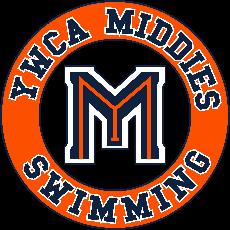 BEST PRACTICE GUIDELINESThe following Best Practice Guidelines are strongly recommended for all USA Swimming MembersParents should be encouraged to appropriately support their children’s swimming experienceAll swimming practice should be open to observation by parents where applicableCoaches should not initiate contact with or accept supervisory responsibility for athletes outside club programs and activities.When only one athlete and one coach travel to a competition, at the competition, the coach and athlete should attempt to establish a “buddy” club to associate with during the competition and when away from the venueRelationships of a peer-to-peer nature wth any athletes should be avoided. For example, coaches should avoid sharing their own personal problems with athletesCoaches and other non-athlete adult members should avoid horseplay and roughhousing with athletesWhen a coach touches an athletes as part of instruction, the coach should dos in direct view of others and inform the athletes of what he/she is doing prior to the initial contact. Touching athletes should be minimize outside the boundaries of what is considered normal instruction. Appropriate interaction would include high fives, fist bumps, side-to-side hugs and handshakesCoaches should avoid having athletes as their favorites. They should also avoid creating a situation that could be perceived as them having favorites.Gift-giving, providing special favors or showing favoritism to individual athletes is strongly discouraged